Microsoft® Access® 2010 ist vollständig auf einfache Bedienung ausgerichtet. Vordefinierte Vorlagen und Communityvorlagen erleichtern Ihnen den Einstieg, über Webdatenbanken können Sie überall auf Ihre Daten zugreifen, und die leistungsstarken Tools bewältigen auch wachsende Datenmengen.1 Mit Access 2010 nutzen Sie Ihre Informationen optimal, mit besseren Zugriffsmöglichkeiten und einer flachen Lernkurve. Dank nahtloser Verbindungen mit einer Vielzahl von Datenquellen zusammen mit Datensammlungstools ist die Zusammenarbeit so einfach, wie sie sein sollte. Access 2010 macht mehr aus Ihren Daten, indem es deren Verwaltung, Analyse und Freigabe für andere erleichtert. Durch neue Webdatenbanken und Access Services in Microsoft SharePoint® Server 2010 sind Ihre Daten nie weiter entfernt als der nächste Webbrowser.2Backstage-Ansicht:Bereiten Sie Ihre Arbeit für die Hauptarbeitszeit vorIn der Microsoft Office Backstage™-Ansicht haben Sie zentralen Zugriff auf Datenbankaufgaben wie Speichern, Drucken und Veröffentlichen, und Sie können die Access-Oberfläche anpassen.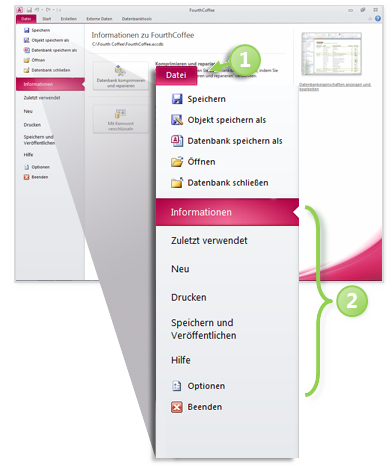 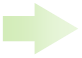 Tipp: Hilfe zur Verwendung des Menübands und zur Anpassung des Menübands in Access 2010 finden Sie im Leitfaden Erste Schritte mit Office 2010 oder unter „Office.com“.Datenbanken schneller und einfacher denn je erstellenVergessen Sie die Lernkurve. Integrierte Vorlagen und wieder verwendbare Komponenten machen Access 2010 zu einer schnellen und einfachen Datenbanklösung.Tipp: Erstellen Sie eine eigene Datenbankvorlage oder ein Anwendungspart. Speichern Sie die Datenbank in der Backstage-Ansicht auf der Registerkarte „Speichern und Veröffentlichen“ als Vorlage. Für Anwendungsparts wählen Sie im Dialogfeld „Neue Vorlage aus dieser Datenbank erstellen“ die Option „Anwendungspart “ aus.Trends verfolgen und Einblicke erhalten:Fundiertere Entscheidungen treffenDie bedingte Formatierung unterstützt nun Datenbalken und kann zur Verwaltung der Regeln in einer einzigen intuitiven Ansicht verwendet werden.Tipp: Passen Sie die Datenbalkenskalierung an. Legen Sie bestimmte Werte für die Länge des kürzesten und des längsten Balkens fest, oder definieren Sie über einen Ausdruck für die Datenbalkenlänge einen eigenen Schwellenwert.Verleihen Sie Ihrer Datenbank professionellen GlanzNeue flexible Formatierungsoptionen ermöglichen eine mühelose Erstellung attraktiver Formulare und Berichte.Automatisierung intuitiv hinzufügenDer überarbeitete Makro-Designer in Access 2010 vereinfacht das Erstellen, Bearbeiten und Automatisieren von Datenbanklogik.Tipp: Geben Sie Ihre Makros für andere frei, oder verwenden Sie von anderen geschriebene Makros. Fügen Sie den Code einfach in einen beliebigen Text-Editor ein. Beim Einfügen in den Makro-Designer wird er von Access in das richtige Format konvertiert.Weniger wiederholte SicherheitsüberprüfungenIn Access 2010 werden die von Ihnen als vertrauenswürdig eingestuften Dateien vermerkt, sodass Sie nicht bei jedem Öffnen einer Datenbank erneut gefragt werden.Natürlich möchten Sie, dass Ihr Computer und Ihre Dateien vor möglichen Bedrohungen geschützt werden. Aber warum wiederholte 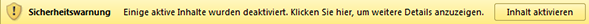 Sicherheitsüberprüfungen durchlaufen, nachdem Sie eine Datei als vertrauenswürdig bestätigt haben? Nachdem Sie bestätigt haben, dass eine Datenbank mit aktivem Inhalt (z. B. Makros) sicher aktiviert werden kann, müssen Sie dies nicht wiederholen.Unter dem Menüband wird Ihnen in einer Statusleiste angezeigt, wenn Sie eine nicht vertrauenswürdige Datenbank geöffnet haben.Wenn Sie dem Inhalt vertrauen und den Vorgang fortsetzen möchten, klicken Sie in der Statusleiste auf Inhalt aktivieren, um der Datenbank zu vertrauen und den Inhalt zu aktivieren.Sicherheitsüberprüfungen durchlaufen, nachdem Sie eine Datei als vertrauenswürdig bestätigt haben? Nachdem Sie bestätigt haben, dass eine Datenbank mit aktivem Inhalt (z. B. Makros) sicher aktiviert werden kann, müssen Sie dies nicht wiederholen.Unter dem Menüband wird Ihnen in einer Statusleiste angezeigt, wenn Sie eine nicht vertrauenswürdige Datenbank geöffnet haben.Wenn Sie dem Inhalt vertrauen und den Vorgang fortsetzen möchten, klicken Sie in der Statusleiste auf Inhalt aktivieren, um der Datenbank zu vertrauen und den Inhalt zu aktivieren.So verwalten Sie Einstellungen für vertrauenswürdige Dokumente:Klicken Sie auf die Registerkarte Datei, um die Backstage-Ansicht zu öffnen.Klicken Sie auf Optionen und dann im Dialogfeld Optionen auf Sicherheitscenter.Klicken Sie rechts auf die Schaltfläche Einstellungen für das Sicherheitscenter. Klicken Sie im Dialogfeld Sicherheitscenter auf die Registerkarte Vertrauenswürdige Dokumente, um Optionen für den Umgang mit vertrauenswürdigen Dokumenten, z. B. das Bereinigen aller bisher vertrauenswürdigen Dokumente, anzuzeigen.Zugriff auf Ihre Anwendung von praktisch überallVeröffentlichen Sie Ihre Datenbank im Web, sodass Benutzer ohne Access-Client Webformulare und Berichte über einen Browser öffnen können und Änderungen automatisch synchronisiert werden.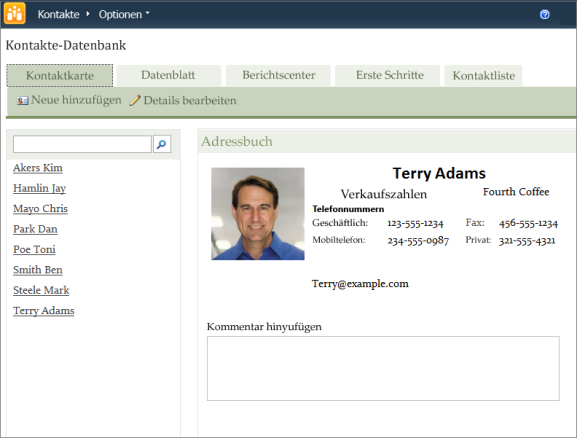 Datenbanken per Webbrowser gemeinsam nutzenMit Access 2010 und SharePoint Server 2010 können Ihre Daten besser geschützt werden, um Compliance-, Sicherungs- und Auditanforderungen erfüllen zu können und gleichzeitig die Zugänglichkeit und Verwaltung der Daten zu verbessern. So erstellen Sie eine neue Webdatenbank:Klicken Sie auf die Registerkarte Datei, um die Backstage-Ansicht zu öffnen. Klicken Sie auf der Registerkarte Neu auf Leere Webdatenbank, oder klicken Sie auf Beispielvorlagen und wählen Sie eine Datenbank mit Webdatenbank im Vorlagennamen aus.So überprüfen Sie die Kompatibilität und veröffentlichen eine Webdatenbank in SharePoint Server 2010:Klicken Sie auf die Registerkarte Datei, um die Backstage-Ansicht zu öffnen. Klicken Sie auf der Registerkarte Speichern und Veröffentlichen auf In Access Services veröffentlichen.Klicken Sie auf Kompatibilitätsprüfung ausführen, um zu überprüfen, ob der Datenbankinhalt für das Web bereit ist.Geben Sie nach Abschluss der Kompatibilitätsprüfung unter In Access Services veröffentlichen in Server-URL und Websitename die entsprechenden Daten ein, und klicken Sie dann auf In Access Services veröffentlichen.Hinweis: Für dieses Feature müssen Microsoft SharePoint Server 2010 und Access Services aktiviert sein. Zum Zugriff auf eine Webdatenbank über einen Webbrowser ist eine Internetverbindung und ein unterstützter Browser wie Windows Internet Explorer 7 für Windows, Safari 4 oder höher für Mac und Firefox 3.5 oder höher für Windows, Mac oder Linux erforderlich.Klicken Sie auf Kompatibilitätsprüfung ausführen, um zu überprüfen, ob der Datenbankinhalt für das Web bereit ist.Geben Sie nach Abschluss der Kompatibilitätsprüfung unter In Access Services veröffentlichen in Server-URL und Websitename die entsprechenden Daten ein, und klicken Sie dann auf In Access Services veröffentlichen.Hinweis: Für dieses Feature müssen Microsoft SharePoint Server 2010 und Access Services aktiviert sein. Zum Zugriff auf eine Webdatenbank über einen Webbrowser ist eine Internetverbindung und ein unterstützter Browser wie Windows Internet Explorer 7 für Windows, Safari 4 oder höher für Mac und Firefox 3.5 oder höher für Windows, Mac oder Linux erforderlich.Tipp: Erstellen Sie ein Navigationsformular für die Webdatenbank, und legen Sie es vor der Veröffentlichung als Webanzeigeformular fest. Klicken Sie auf die Registerkarte „Datei“, um die Backstage-Ansicht zu öffnen, und klicken Sie dann auf „Optionen“. Suchen Sie in den Optionen unter „Aktuelle Datenbank“ nach „Webanzeigeformular“.Tipps zu TastenkombinationenNeue TastenkombinationenDrücken Sie die ALT-TASTE, um Zugriffstasteninfo anzuzeigen. Zugriffstasteninfos werden im Menüband als Kombinationen von Buchstaben- oder Zifferntasten angezeigt, die Sie nacheinander drücken, um Befehle auszuführen. Drücken Sie zunächst eine Tastenkombination, um eine Registerkarte des Menübands zu aktivieren, und dann die Tastenkombination für den gewünschten Befehl. Zugriffstasteninfo ist auch für die Symbolleiste für den Schnellzugriff und für die Backstage-Ansicht verfügbar.Zeigen Sie mit dem Mauszeiger auf Menübandbefehle, um Tastenkombinationen in der QuickInfo anzuzeigen. (Nicht alle Befehle verfügen über Tastenkombinationen.) Für viele gängige Befehle wird STRG + der erste Buchstabe des Befehls verwendet. Einige Beispiele:Neu: STRG+N ● Öffnen: STRG+O ● Speichern: STRG+S ● Drucken: STRG+PTastenkombinationen für die Arbeit im Ausdrucks-Generator und im Makro-Designer:Manuelles Anzeigen von AutoVervollständigen: Drücken Sie STRG+LEERTASTETastenkombinationen für die Arbeit im Makro-Designer:Erweitern eines Codeabschnitts: Drücken Sie die NACH-LINKS-TASTEReduzieren eines Codeabschnitts: Drücken Sie die NACH-RECHTS-TASTEVerschieben eines Codeabschnitts oder einer Gruppe: Drücken Sie STRG+NACH-OBEN-/NACH-UNTEN-TASTEVerschieben eines Codeabschnitts oder einer Gruppe: Drücken Sie UMSCHALT+ENTFVerschieben von Aktionen/eines Codeabschnitts: Drag & DropKopieren von Aktionen/eines Codeabschnitts: STRG + Drag & Drop